Pommes en volume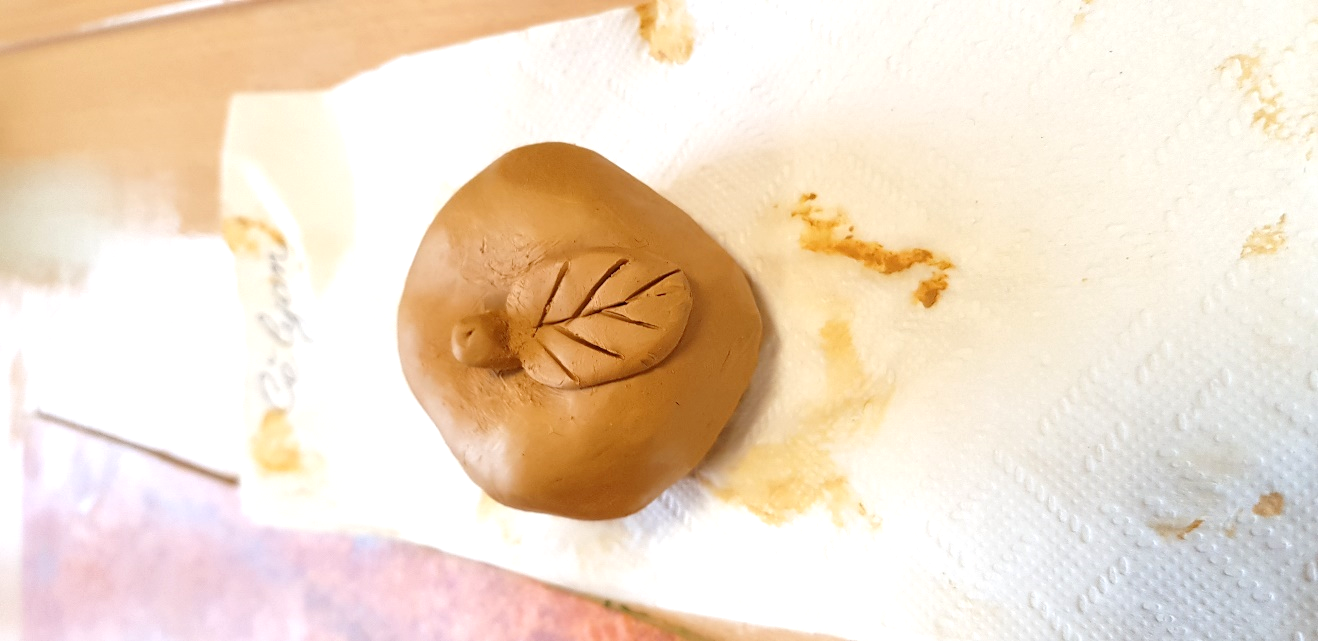 Première étape :  Médium : argile                                                                      Outil : la mainGeste : modeler une boule et un colombin, les assembler 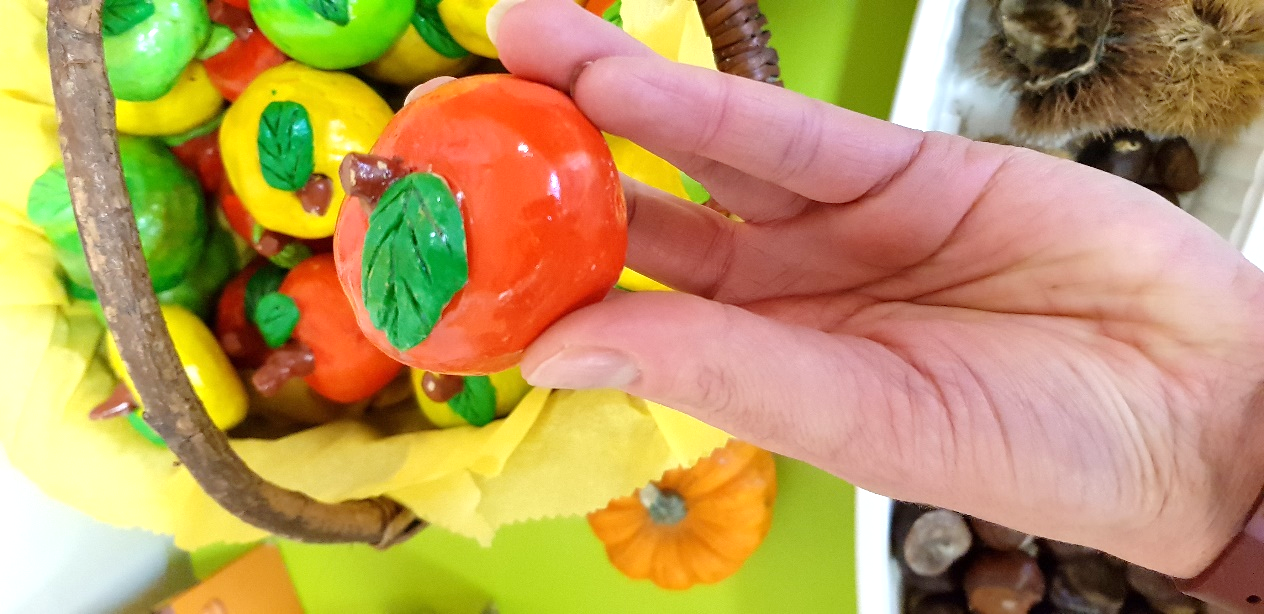 Deuxième étape :           Support : la pomme en argile séchée                                                                      Médium : peinture acrylique           Outil : pinceau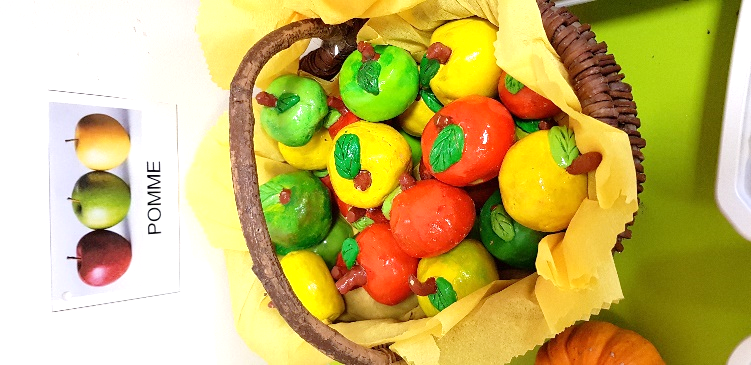 Geste : peindre, recouvrir la pomme de peinture.                 